INSTITUTO INMACULADA CONCEPCION – VALDIVIA.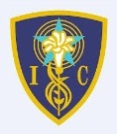 GUIA DE TRABAJO – DTPO DE RELIGIÓN  - 2020UNIDAD N°1:  NOMBRE: ………………………………… Tema: Adviento, Novena del niño Jesús– Curso: 2º básico Profesora: Beatriz Puelma                                    Fecha: ________________Mail profesora: dreligionic@gmail.comIntroducción : Estimado apoderado, supervisar lectura para que el alumno, o la alumna pueda realizar las actividades en casa según lo explicado.ESTRATEGIA A REALIZAR: Reconocer la corona de Adviento Lee el siguiente texto:La corona de Adviento es una forma visible de vivir y celebrar nuestra espera del Hijo de Dios, en templos y capillas de parroquias y comunidades, también en nuestros hogares. Se construye con ramas verdes y en ella se insertan cuatro velas (para unirse al tiempo litúrgico, tres moradas y una rosada) que se van encendiendo, una a una, a partir del primer domingo de Adviento. La proclamación del Evangelio es un momento propicio para encender cada vela en la iglesia, lo que se puede replicar en casa junto a una oración o canto en el almuerzo o cena familiar del respectivo domingo. La vela rosada se reserva para el tercer domingo y representa el gozo que nos anticipa la venida del Salvador.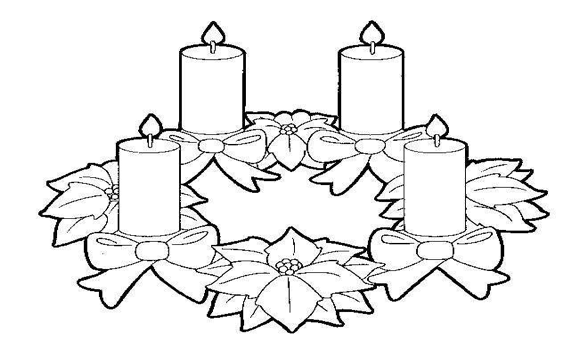 Actividades:Colorean en morado tres velas, ellas simbolizan la espera del nacimiento de Jesús, la cuarta vela píntala de color rosado ya que representa el gozo de La venida del Salvador.Las hojas de color verde, simbolizan la esperanza y los listones o cintas rojas son nuestro amor a Dios.Responde: ¿Qué otra manera conoces de manifestar nuestro Amor a Dios?…………………………………………………………………………………………………………………………………………Identificar la Novena del Niño Dios como una celebración Católica. Lee el siguiente texto:Muchas familias buscan prepara la Navidad a través de una novena (nueve dias antes) profundizando así en lo más propio de esta fiesta,  entorno al pesebre para recibir esta siempre buena noticia.Días previos: Con los niños se sacan las figuras que tenemos en casa y que forman el Pesebre, la estrella, la corona que ponemos en la puerta, guirnalda, pajas, el árbol y otros adornos.  Es bueno ir armando el pesebre de a poco, día a día. Será el momento para rezar con ellos la novena y cultivar la espiritualidad navideña que para los niños es algo mágico y significativo.¿Cuándo comienza la Novena del Niño Jesus?……………………………………………………………………………………………¿Alguna vez has participado de la Novena?……………………………………………………………………………………………Dibuja un Pesebre y luego píntalo. Objetivos cognitivosCAPACIDAD: IdentificarObjetivos ValóricosVALOR: Compromiso en la participación de celebraciones católicas EvaluaciónAPA: Trabajo individual